УКРАЇНАВиконавчий комітет Нетішинської міської радиХмельницької областіР І Ш Е Н Н Я08.12.2022					Нетішин				  № 453/2022Про надання П. житлового приміщення № ..., у гуртожитку, що на ...Відповідно до підпункту 1 пункту «а» статті 29, підпункту 2 пункту «а» статті 30, пункту 3 частини 4 статті 42 Закону України «Про місцеве самоврядування в Україні», статті 128 Житлового кодексу України, пункту 6 частини 1 статті 18 Закону України «Про забезпечення реалізації житлових прав мешканців гуртожитків», рішення Нетішинської міської ради                           VIII скликання від 04 листопада 2022 року № 30/1548 «Про надання згоди на прийняття до комунальної власності Нетішинської міської територіальної громади кімнати № 169, що на просп. Незалежності, 12, загальною площею                  14,4 кв.м, житловою площею 11,6 кв.м, яка складає 18/100 частини секції в гуртожитку», підпункту 4.1. пункту 4 Положення про громадську комісію з житлових питань при виконавчому комітеті Нетішинської міської ради, затвердженого рішенням виконавчого комітету міської ради від 28 січня                   2016 року № 39/2016, враховуючи рекомендації громадської комісії з житлових питань при виконавчому комітеті Нетішинської міської ради від 01 вересня 2022 року, виконавчий комітет Нетішинської міської ради    в и р і ш и в:1. Затвердити протокол засідання комісії з розподілу житлових приміщень комунального підприємства Нетішинської міської ради «Благоустрій»                       від 29 серпня 2022 року № 2.2. Надати П. та членам її сім’ї: П., П. житлове приміщення № ..., житловою площею ... кв.м, у гуртожитку, що на просп. Незалежності, 12.3. Фонду комунального майна міста Нетішина оформити та видати П. ордер для вселення у вищевказане житлове приміщення.24. Рішення набирає чинності після реєстрації права комунальної власності щодо житлового приміщення № 169, що на просп. Незалежності, 12, загальною площею 14,4 кв.м, житловою площею 11,6 кв.м, яка складає 18/100 частини секції в гуртожитку.5. Контроль за виконанням цього рішення покласти на заступника міського голови Оксану Латишеву. Міський голова							    Олександр СУПРУНЮК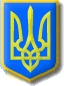 